
PLANUOJAMI Europos įmonių tinklo (Enterprise Europe Network) tarptautiniai verslo kontaktų renginiai (šie renginiai dažniausiai vyksta kasmet, tačiau jie nėra įtraukti į kalendorių ir būtina tikslintis ar jie bus įtraukti į kalendorių ir kokios bus tikslios datos, taip pat gali keistis ir renginio forma - fizinis, nuotolinis, hibridinis)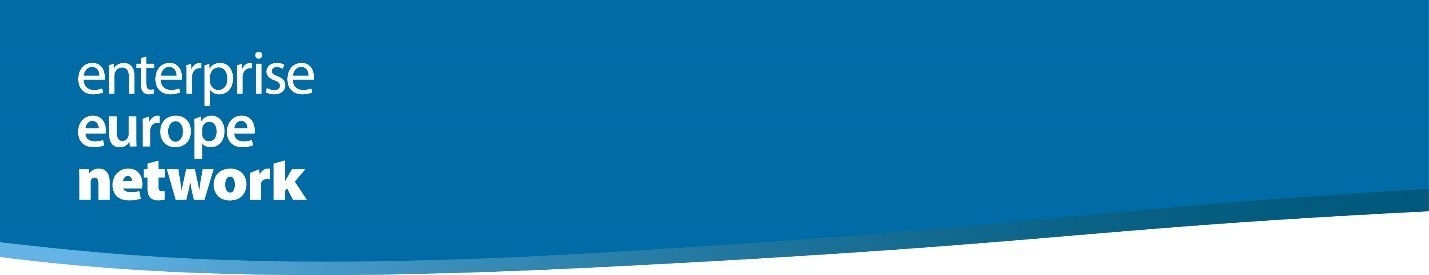 Technology & Business Cooperation Days (dar datos nepaskelbtos, bet 2023-04-17/20, o paroda HANNOVER MESSE vyks 2024-04-22/26, Hanoveris, Vokietija)https://technology-business-cooperation-days-2023.b2match.io/CONTACT – Business Meetings (dar datos nepaskelbtos, bet 2023-03-08, o paroda vyksta 2023-03- 7/10, Intec, Subcontracting fair Z, GrindTec, Leipcigas, Vokietija)https://contact2023.b2match.io/ BUD-GRYF & HOME Matchmaking (dar datos nepaskelbtos, bet 2023-03-16/17, Ščecinas, Lenkija)https://budgryf2023.b2match.io/EnergyWeek 2023 Matchmaking (dar datos nepaskelbtos, bet 2023-03-21/24, Vasa, Suomija)https://energyweek-2023-matchmaking.b2match.io/MWC Open Innovation Challenge (2024-02-27/03-02, Barselona, Ispanija)https://mwc2023.b2match.io/BRNO INDUSTRY 4.0 (dar datos nepaskelbtos, bet 2023-02-15-16, Brno, Čekija)https://brno-industry-40-2023.b2match.io/EU FashionMatch Modefabriek (dar datos nepaskelbtos, bet 2023-01-22/23 Amsterdamas, Nyderlandai)https://fashionmatch-12thedition.b2match.io/Brokerage Event on Digital Technologies (dar datos nepaskelbtos, konferencijos data 2023-11-10/11, Bolcanas, Italija)https://sfscon-2022.b2match.io/MEET at The Greener Manufacturing Show (dar datos nepaskelbtos, konferencijos data 2023 m. lapkričio 8-9 d. Kelnas, Vokietija)https://meet-at-greener-manufacturing-show.b2match.io/The Free From Food (dar datos nepaskelbtos, bet paroda 2023-05-30/31 Free From Functional Food Barcelona 2023, Barselona, Ispanija)https://amsterdam-free-from-food-2022.b2match.io/FMB 2023 Matchmaking (dar datos nepaskelbtos, bet 2022-10-12/13, Bad Salzuflenas, Vokietija)https://fmb-2022-matchmaking.b2match.io/MIT4LS - Meet in Italy for Life Science Brokerage Event 2023 (dar datos nepaskelbtos, bet 2022-10-17/19 d., kasmet kitame Italijos mieste)https://brokerage2022.mit4ls.b2match.io/NOFF & ELS Matchmaking 2023 (dar datos nepaskelbtos, bet paroda 2023-11-15/16 Eco Living Scandinavia & the Nordic Organic Food Fair, Malmė, Švedija)https://noff-and-els-matchmaking-2022.b2match.io/HealthBio 2023 Partnering Event (dar datos nepaskelbtos, bet 2022-09-15, Turku, Suomija)https://healthbio-2022-partnering-event.b2match.io/Pharma, cosmetic and biotech brokerage event at Farmaforum 2023 (dar datos nepaskelbtos, bet 2022-10-06, Madridas, Ispanija)https://farmaforum2022.b2match.io/MEDICA Healthcare Brokerage Event 2023 (dar datos nepaskelbtos, bet 2022-11-14/17. Diuseldorfas, Vokietija)https://medica-healthcare-brokerage-event-2022.b2match.io/NANOTEXNOLOGY 2023 Matchmaking Event – B2B (dar datos nepaskelbtos, bet 2022-07-06, Salonikai, Graikija)https://nanotexnology2022.b2match.io/ERF Matchmaking 2024 (dar datos nepaskelbtos, bet konferencijos data (2024-03-13/15 European Robotics Forum – ERF 2024, Riminis, Italija)https://european-robotics-forum-2023-b2b.b2match.io/IoT SWC Brokerage Event 2024 (dar datos nepaskelbtos, bet IoT Solution World Congress data 2024-05-21/23, o 2023-01-31/02-01 renginys Barselonoje, Ispanija)https://iot2023-accio.b2match.io/?utm_source=b2match&utm_medium=website&utm_campaign=iot2023-accio&utm_content=view SUBCONTRACTING MEETINGS 2024 (dar datos nepaskelbtos, bet 2023-05-31/06-01 Poznanė, Lenkija)https://www.b2match.com/explore/subcontracting-meetings-2023 TechTurku Week 2024 (dar datos nepaskelbtos, bet 2023-03-06/10 Turku, Estija)https://techturku-week-2023.b2match.io/Brokerage Event @Smart Manufacturing Matchmaking 2022 - SMM2022Lisbon Beyond Summit 2023 (dar datos nepaskelbtos, bet 2022-11-03/08 Lisabona, Portugalija)https://lisbon-beyond-summit-2022.b2match.io/ 